Ceremony Planning QuestionnairePlease email back to me: Tom@Your-Special-Day.netPLEASE TELL ME HOW YOU FOUND ME:	Wedding Date:	Ceremony Time: __________AM   PM  Is this a holiday or holiday weekend?   Yes     NoDate of Rehearsal:	Time of Rehearsal:	AM   PM   Do you want me to attend rehearsal?   Yes     NoName of Wedding Director:	Phone Number:	Wedding Director’s E-Mail:	Bride’s Full Legal Name:	Do you use a nickname you want used in the ceremony?	Bride’s address:	Bride's Home Phone:	 Cell phone: 	Work # (optional):	ext._________________Bride's E-Mail:________________________________________________	Employer: (optional)	Position:	Bride's Date of Birth:	Age on Wedding Day:	Is This Your First Marriage?	Children?	Ages	Names:	Is the Bride:     religious:      spiritual:     neither:Groom’s Full Legal Name:	Do you use a nickname you want used in the ceremony?	Groom’s address:	Groom’s Home Phone:	 Cell phone: 	Work # (optional):	ext._________________Groom’s E-Mail:________________________________________________Employer: (optional)	Position:	Groom’s Date of Birth:	Age on Wedding Day:	Is This Your First Marriage?	Children?	Ages	Names:	Is the Groom:     religious:      spiritual:     neither:Is there any reason why you may not legally be married?	Site at Your Wedding:  (please circle all that apply)Inside -- Outside:	    Home -- Church -- Park -- Hotel -- Club -- Hall -- Museum -- Bed-&-Breakfast -- Historic Site  –  BeachOther: (please describe)	What State Is Ceremony in?        FLORIDA         What County is Ceremony in?	Address of Ceremony Site:	Directions to Ceremony Site:	Site Contact Person:	Phone Number & ext.:	Phone Number to Reach You on Your Wedding Day:	Let's Discuss Your Ceremony PreferencesWill your wedding be:	  Formal	  Semi-formal  	  Informal	    Casual             ElopementHow will you wish your officiant to dress?Please describe “Other”Is yours an Interfaith wedding?    Yes      No  	A Multicultural Wedding?	      Yes        NoIf so, please specify:	Would you like to include any specific traditions from your family, culture or religion?	Do you desire your ceremony to be:	         Secular-Civil         A non-religious ceremony 				         Spiritual – not heavily religious				         Religious – if so, what denomination				         OtherIs it permissible to use the terms:	         Spirit	   Creator         The Divine           God	   Heavenly FatherIs it permissible to include:                       Prayer?	   Blessing?How many attendants are in your wedding party?	Bridesmaids	Groomsmen_________________Are their children in your wedding party?	Ring bearer	Age	Flower Girl	Age	Additional members of wedding party:	Additional Notes:	Will Someone Accompany the Bride down the Aisle?	Who?	Do you desire the traditional question:  “Who gives this woman to be married to this man?” or a variation thereof:    Yes      NoBride:Tell me about your parents:      Are they together / separated / divorced? 	Names:	Siblings:  Names and their spouses if applicable:	Groom:Tell me about your parents:      Are they together/ separated / divorced? 	Names:	Siblings:  Names and their spouses if applicable:	What colors have you chosen for your wedding?	Please tell me a little about your courtship & relationshipPlease Let Me Know How You Feel About Each Other.  Be As Detailed As You Can Be.(I will use these sentiments in designing my address and opening remarks – this is completely optional)Bride:	What do you think is important to make your marriage successful? Please tell me why you love this man; what are his strengths and the qualities you love about him?  What draws you to him?Groom:   What do you think is important to make your marriage successful?Please tell me why you love this woman; what are her strengths and the qualities you love about her?  What draws you to her?	 Please tell me about a special event the two of you shared that helped define your relationship.Your Very Special Vows (see vows &  reading ideas on our website:  www.Your-Special-Day.netPlease advise me as to the vows you have chosen as soon as possible.Do you desire to write your own vows? (Check One)       Bride:   Yes    No                Groom:    Yes    NoIf you have chosen to have your vows provided by me, what is the number of the vow you have chosen?Bride:		vow # ______    just as it is ______		Or, I would like these changes added:Groom:              vow # _______    just as it is _______		Or, I would like these changes added:How do you wish to be introduced at the end of your ceremony?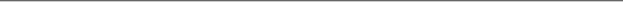 Note:	If you want to surprise each other with your vows, or comments, do not list them here but e-mail them to me separately.After your wedding, I would appreciate your e-mailing me your feedback about how you believe I have served you or how I can make my wedding ministry better.May I use your photo, first names or comments on my website?Bride's Initials _________________	Groom's Initials ___________________Thank you!**please note that these sheets can be e-mailed back to me so you can take as many lines if you wantFeel free to create additional pages as necessary.Social Formal“Black Tuxedo”Business Formal“Dark Suit, Dress Shirt, Tie”Business Casual“Sport Coat, Dress Shirt, Tie”Business Casual“Sport Coat, Dress Shirt, Tie”Social Casual“Sport Shirt, Casual SlacksSocial Casual“Sport Shirt, Casual SlacksBeach CasualShorts, Print Shirt, SandalsClerical Robe - FormalAnkle Length Black Robe, StoleClerical Robe - FormalAnkle Length Black Robe, StoleClerical – Daily BusinessBlack Suit w/ White Roman CollarClerical – Daily BusinessBlack Suit w/ White Roman CollarOther